Схема расположения земельного участка на кадастровом плане территории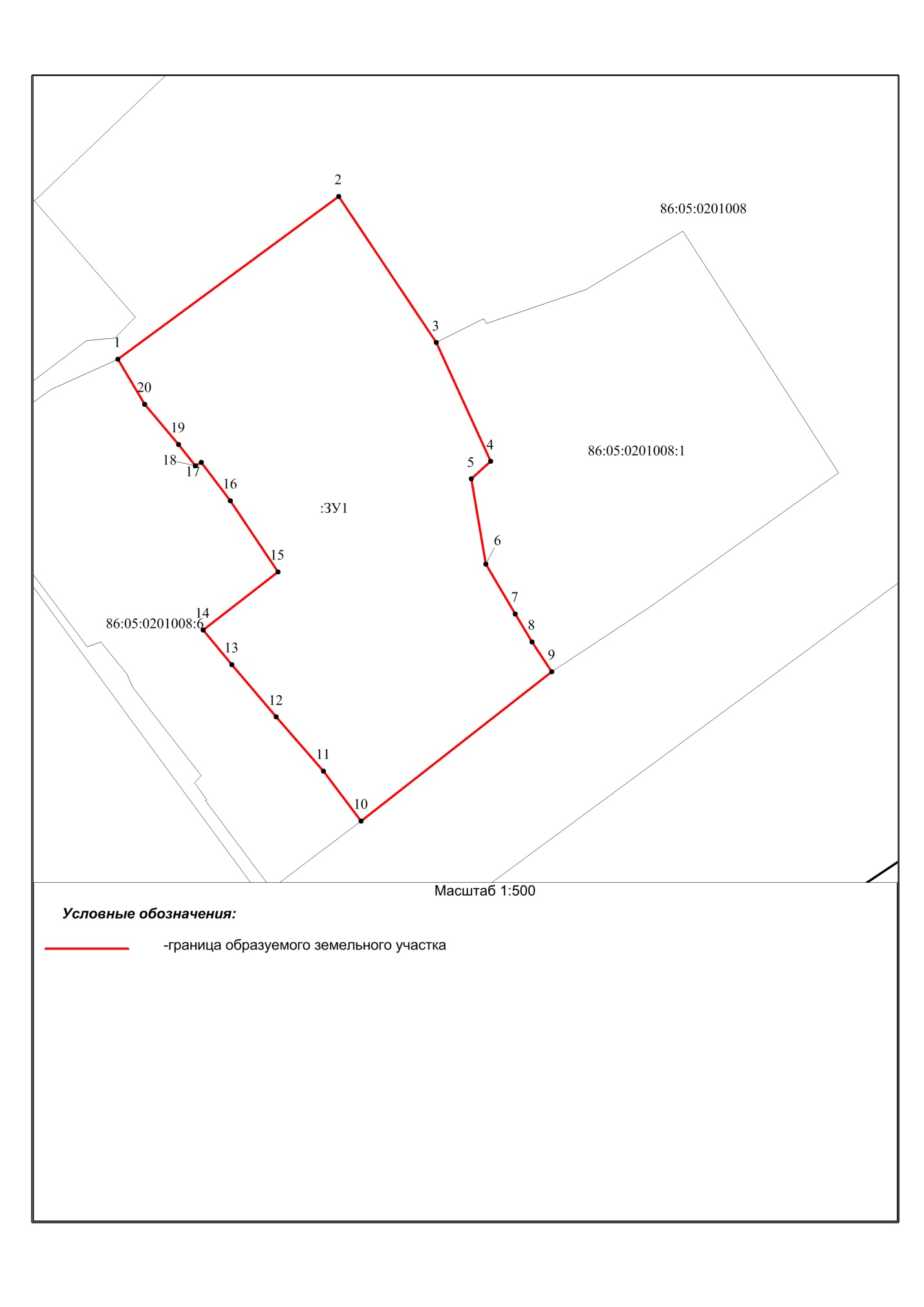 Условный номер земельного участка: :ЗУ1                                                Кадастровый квартал: 86:05:0201008Условный номер земельного участка: :ЗУ1                                                Кадастровый квартал: 86:05:0201008Условный номер земельного участка: :ЗУ1                                                Кадастровый квартал: 86:05:0201008Площадь земельного участка: 1774 кв. м                                         Система координат: ХМАО- Югра 86 зона 1Площадь земельного участка: 1774 кв. м                                         Система координат: ХМАО- Югра 86 зона 1Площадь земельного участка: 1774 кв. м                                         Система координат: ХМАО- Югра 86 зона 1Обозначение характерных точек границыКоординаты, мКоординаты, мОбозначение характерных точек границыXY12311250982.601601063.0521251001.101601088.1631250984.491601099.2541250970.991601105.4151250969.001601103.1961250959.331601104.8471250953.671601108.1981250950.481601110.1291250947.111601112.37101250930.141601090.70111250935.821601086.43121250941.971601081.04131250947.901601076.02141250951.851601072.73151250958.451601081.24161250966.521601075.85171250970.861601072.54181250970.481601071.86191250972.911601069.94201250977.481601066.1011250982.601601063.05